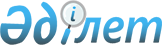 Топар кентіндегі құрамдас бөліктерді қайта атау туралыҚарағанды облысы Абай ауданы Топар кентінің әкімінің 2018 жылғы 31 қазандағы № 10 шешімі. Қарағанды облысының Әділет департаментінде 2018 жылғы 9 қарашада № 5002 болып тіркелді
      Қазақстан Республикасының 1993 жылғы 8 желтоқсандағы "Қазақстан Республикасының әкімшілік-аумақтық құрылысы туралы" Заңының 14 бабының 4) тармақшасына, Қазақстан Республикасының 2001 жылғы 23 қаңтардағы "Қазақстан Республикасындағы жергілікті мемлекеттік басқару және өзін-өзі басқару туралы" Заңының негізінде және тұрғындардың пікірлерін ескере отырып ШЕШІМ ЕТТІ:
      1. Қарағанды облысы Абай ауданы Топар кентінің құрамдас бөліктері келесідей болып қайта аталсын:
      1) Северная көшесін – Достық көшесіне;
      2) Луговая көшесін – Ынтымақ көшесіне;
      3) Ленин көшесін - Атамекен көшесіне;
      4) Тельман көшесін – Тәуелсіздік көшесіне;
      5) Грибоедова көшесін – Мерей көшесіне;
      6) Б.Хмельницкий көшесін - Отан көшесіне;
      7) Мичурин атындағы саябағын - Энергетиктер саябағына.
      2. Осы шешімнің орындалуын өзім қадағалаймын.
      3. Осы шешім алғаш рет ресми жарияланған күнінен кейін он күнтізбелік күн өткен соң қолданысқа енгізіледі.
					© 2012. Қазақстан Республикасы Әділет министрлігінің «Қазақстан Республикасының Заңнама және құқықтық ақпарат институты» ШЖҚ РМК
				
      Кент әкімі

Қ. Мүслімова
